PROCESSO SELETIVO PROFESSOR VOLUNTÁRIO DO CURSO DE FISIOTERAPIA DISCIPLINA: ESTÁGIO SUPERVISIONADO IIDados do CandidatoDados da InscriçãoTermo de Compromisso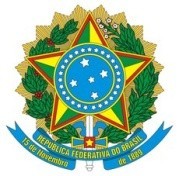 UNIVERSIDADE FEDERAL DO ESPÍRITO SANTO DEPARTAMENTO DEIS(Processo Seletivo Simplificado - Professor Voluntário)ANEXO I FORMULÁRIO DE INSCRIÇÃONome:Data de Nascimento:CPF:Documento de Identificação:Órgão expedidor:	Data de Expedição:Endereço Residencial:Bairro:	Município/UF:CEP:Telefone residencial/Celular:E-mail:Área/Subárea:Departamento:Centro:DECLARO ESTAR CIENTE DAS EXIGÊNCIAS DA RESOLUÇÃO 85A/2016 – CONSELHO DEPARTAMENTAL / CCS E DAS INFORMAÇÕES CONTIDAS NO EDITAL DO PROCESSO SELETIVO PARA PROFESSOR VOLUNTÁRIO DO CURSO DE FISIOTERAPIA, DISCIPLINAS FISIOTERAPIA NA ATENÇÃO BÁSICA I E II, BIOÉTICA E ÉTICA NA FISIOTERAPIA (PUBLICADO NO SITE DO CCS E DO DEIS). Em	de	de	.Assinatura